SPRINGBANK COMMUNITY HIGH SCHOOL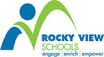 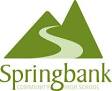 APPLICATION FOR SCHOLARSHIP NOMINATIONSTUDENT NAME: YOUR CONTACT INFORMATION (CELL/EMAIL):SCHOLARSHIP(S) YOU WANT TO BE NOMINATED FOR: DEADLINE TO APPLY FOR THIS SCHOLARSHIP:YOUR CAREER OBJECTIVE INCLUDED INTENDED PROGRAM OF STUDY:POST-SECONDARY INSTITUTION OF YOUR CHOICE:ABOUT YOU:Please complete & create the ‘Record of accomplishments’ chart as a summary highlighting your accomplishments during your high school years (see next page for details). Please include the following areas as applicable:Contributions to SCHSCommunity Services & Volunteering (i.e. activities you participated in outside of school, not mandated by your courses work)Leadership (led or started various activities, influenced others, and/or made improvements/changes)extra-curricular activities including sports and workPlease answer the following questions in essay format (suggested in 250 words or less each question)What awards and recognition have you received? Both Academic and non-academicWhat Achievements you are proud of & why?What personal strengths do you possess?What areas do you feel you are the most in need of improvement?What obstacles have you overcome?Please write a short statement on how education is important to you: Some of the scholarships consider financial need as one of the criteria. If this applies please briefly outline.		Guidelines for the ‘Record of Accomplishments’Record of Accomplishments Format:For each area, complete the Record of Accomplishments using the following format (in 4 pages or less). Note: the completed chart for the SCHS contributions must be verified and signed by the relevant staff member in the school. For the other areas, if you can provide referee(s) as applicable that can be called upon to verify your involvement.Verified by: (name) ________________and signature: __________ As applicable:Name & phone number/email of referee:_________________________ for activity/area:____________ Name & phone number/email of referee:_________________________ for activity/area:____________ Name & phone number/email of referee:_________________________ for activity/area:____________ GradeThe Grade the student was in when participating in the activity or projectActivityBriefly describe the activity or projectRoleStudent’s role, e.g. did the student lead, initiate, participate or organize?Results/ImpactConsider / describe: What was accomplished? Did the student’s participation make a difference? Would the activity have taken place without their participation? Will the activity or project continue after the student has left the high school?Level of InvolvementDescribe the extent of the student’s involvement. E.g. is the student passionate about the activity? How much time/effort was devoted to the activity/project?Contributions to SCHSContributions to SCHSContributions to SCHSLevel of Involvement:Level of Involvement:GradeActivity RoleResults/ImpactHours/month# of monthsCommunity Service & VolunteeringCommunity Service & VolunteeringCommunity Service & VolunteeringLevel of Involvement:Level of Involvement:GradeActivity RoleResults/ImpactHours/month# of monthsLeadershipLeadershipLeadershipLevel of Involvement:Level of Involvement:GradeActivity RoleResults/ImpactHours/month# of monthsExtra-curricular ActivitiesExtra-curricular ActivitiesExtra-curricular ActivitiesLevel of Involvement:Level of Involvement:GradeActivity RoleResults/ImpactHours/month# of months